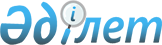 Об утверждении интервальных количественных значений внешних параметров прогнозов для подготовки официальных прогнозов социально-экономического развития государств – членов Евразийского экономического союза на 2015 год и на период 2016 - 2018 годовРешение Коллегии Евразийской экономической комиссии от 18 августа 2015 года № 97

      В соответствии с подпунктом 5 пункта 4 Протокола о проведении согласованной макроэкономической политики (приложение № 14 к Договору о Евразийском экономическом союзе от 29 мая 2014 года) Коллегия Евразийской экономической комиссии решила:



      1. Утратил силу решением Коллегии Евразийской экономической комиссии от 26.07.2016 № 85 (вступает в силу по истечении 30 календарных дней с даты его официального опубликования).



      2. Признать утратившим силу Решение Коллегии Евразийской экономической комиссии от 7 июля 2014 г. № 104 «Об установлении на 2014 год и на период 2015 – 2017 годов интервальных количественных значений внешних параметров, используемых при разработке официальных прогнозов социально-экономического развития государств – членов Таможенного союза и Единого экономического пространства».



      3. Настоящее Решение вступает в силу по истечении 30 календарных дней с даты его официального опубликования.      Председатель Коллегии

      Евразийской экономической комиссии         В. Христенко
					© 2012. РГП на ПХВ «Институт законодательства и правовой информации Республики Казахстан» Министерства юстиции Республики Казахстан
				